　　　　　　　　認知症予防教室　インストラクター養成講座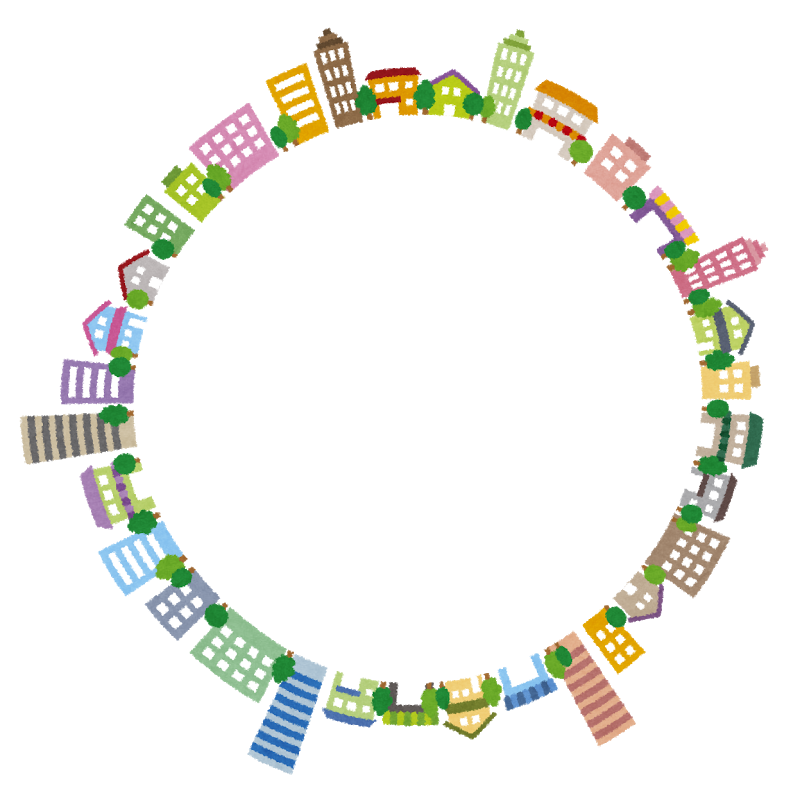 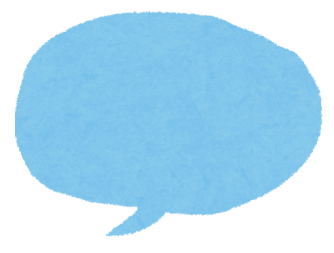 「みんなの認知症予防ゲーム　」京都駅から　JR嵯峨野線　駅で下車　北へ徒歩約５分または西日本JRバス　周山行き　高雄・京北線で「」下車　徒歩約5分京都市営バス　２０３番、２０４番、２０５番、１５番、２６番いずれも「北野中学校前」下車　徒歩２分車でお越しの場合は、近くにコインパーキングがあります
京都市中京区西ノ京中保町48　 
＊串カツ「ガッツいってつ」さんの2階です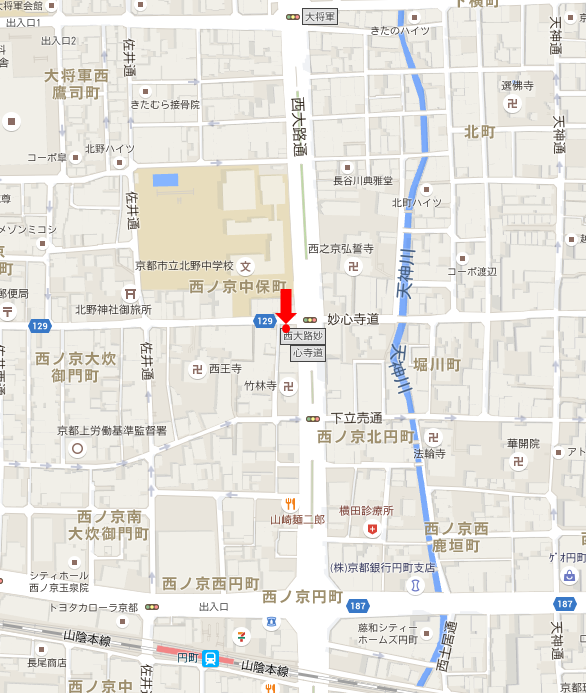 